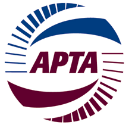 BUS & PARATRANSIT ceos’ committee meeting agenda2019 Mobility ConferenceKaren King, Chair – presidingSunday, May 192 - 3:30 p.m.
Commonwealth Ballroom 1, Level 2Omni Louisville HotelWelcome & Introductions 		 				Karen King, Chair								Bill Carpenter, Vice ChairCommittee Secretary 						Karen KingRemarks from APTA Leadership Regulatory update							Linda Ford, APTA	 DOT Notice of Review of GuidanceAPTF									Hugh Mose, Chair APTFAPTA Reauthorization strawman 5.0 				Karen KingNTD Reporting Changes Clarifications				Bill CarpenterTNC partnerships, scooters, etcZero Emission Bus deploymentsCEOs roundtable						ALLAPTA update on ZEB initiatives				Lisa Jerram, APTAAPTA Update 							Jeff Hiott, APTAConference highlights APTAtech ConferenceAdjourn 